Brainpop Quiz: Religion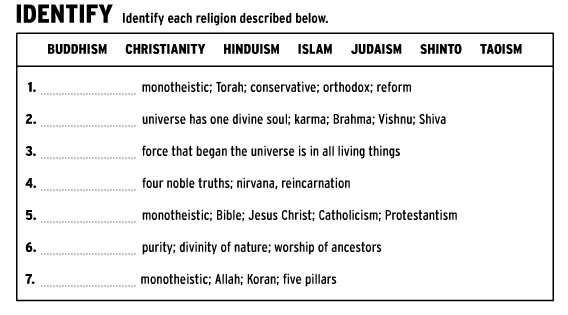 